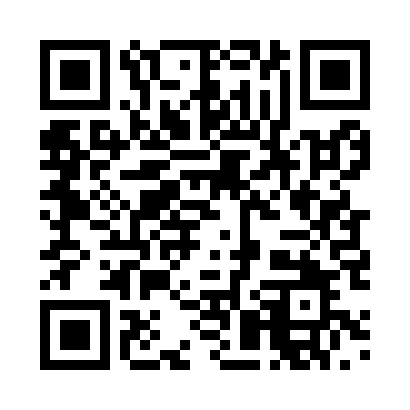 Prayer times for Oberhulsa, GermanyWed 1 May 2024 - Fri 31 May 2024High Latitude Method: Angle Based RulePrayer Calculation Method: Muslim World LeagueAsar Calculation Method: ShafiPrayer times provided by https://www.salahtimes.comDateDayFajrSunriseDhuhrAsrMaghribIsha1Wed3:295:551:195:228:4411:002Thu3:265:531:195:228:4611:033Fri3:235:511:195:238:4711:054Sat3:195:501:195:248:4911:095Sun3:165:481:195:248:5111:126Mon3:125:461:195:258:5211:157Tue3:085:451:195:258:5411:188Wed3:055:431:195:268:5511:219Thu3:045:411:195:278:5711:2410Fri3:035:401:195:278:5811:2611Sat3:035:381:195:289:0011:2712Sun3:025:361:195:289:0111:2713Mon3:015:351:195:299:0311:2814Tue3:015:341:195:309:0411:2915Wed3:005:321:195:309:0611:2916Thu3:005:311:195:319:0711:3017Fri2:595:291:195:319:0911:3118Sat2:595:281:195:329:1011:3119Sun2:585:271:195:329:1211:3220Mon2:585:251:195:339:1311:3221Tue2:575:241:195:339:1411:3322Wed2:575:231:195:349:1611:3423Thu2:565:221:195:359:1711:3424Fri2:565:211:195:359:1811:3525Sat2:565:201:195:369:1911:3526Sun2:555:191:195:369:2111:3627Mon2:555:181:195:379:2211:3728Tue2:555:171:205:379:2311:3729Wed2:545:161:205:389:2411:3830Thu2:545:151:205:389:2511:3831Fri2:545:141:205:389:2611:39